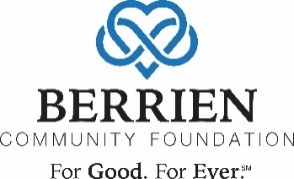 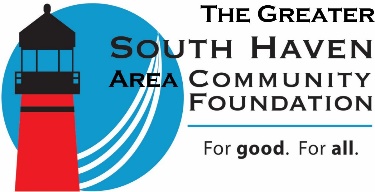 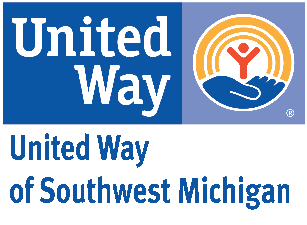 Southwest Michigan Cares Emergency Recovery and Response Grant Evaluation Legal Name of Organization: _____________________________________________________________Executive Director/CEO: ________________________________________________________________   Phone: ___________________ 	Email: _____________________________________________________Project/Program Mgr.: __________________________________________________________________ Phone: ___________________ 	Email: _____________________________________________________Date Grant Received: ____________________________________________________________Please answer the following questions regarding the grant you received.How were grant dollars used? Please provide a narrative. Please provide a breakdown of how the dollars were spent.Which counties did you serve? (Berrien, Cass, Van Buren)Using the tables please tell us about those you served (all of the totals in all 4 boxes should be the same): Please share any additional information you believe would be helpful for us to know.  __________________________________	            	______________________Signature of Grantee				                        Date You may email your completed evaluation to bcf@berriencommunity.org  or mail a printed copy to  Berrien Community Foundation, SWMI Cares, 2900 South State Street, Suite 2E, St. Joseph, MI 49085. CategoryAmount Spent Food$Personal Hygiene Items$Baby Items (formula, baby wipes, diapers, food, etc.)$Cleaning/PPE Items$Other (please explain)$Gender# servedFemaleMaleOtherUnknownNot TrackedTotalAge# Served Under 55 to 78 to 1011 to 1314 to 1718 to 2425 to 3435 to 4445 to 5455 to 6465 to 7475 to 8485 and OverUnknown, under 18Unknown, over 65UnknownNot TrackedTotalEthnicity# servedCaucasianAfrican AmericanHispanicAsianAmerican IndianPacific IslanderOtherUnknownNot TrackedTotal Zip Code# served49013 (Bangor) 49022 (Benton Harbor)49026 (Bloomingdale)49027 (Breedsville)49031 (Cassopolis)49038 (Coloma)49043 (Covert)49045 (Decatur) 49047 (Dowagiac)49055 (Gobles) 49056 (Grand Junction) 49057 (Hartford) 49062 (Kendall)49063 (Lacota) 49064 (Lawrence)49065 (Lawton) 49067 (Marcellus)49071 (Mattawan) 49079 (Paw Paw) 49084 (Riverside)49085 (St. Joseph)49090 (South Haven) 49098 (Watervliet)49101 (Baroda)49102 (Berrien Center)49103/49104 (Berrien Springs)49106 (Bridgman)49107 (Buchanan)49111 (Eau Claire)49113 (Galien)49115 (Harbert)49116 (Lakeside)49117 (New Buffalo)49119 (New Troy)49120 (Niles)49125 (Sawyer)49126 (Sodus)49127 (Stevensville)49128 (Three Oaks)49129 (Union Pier) OtherUnknownNot TrackedTotal 